TAБЕЛА ЗА УТВРЂИВАЊЕ СТЕПЕНА РИЗИКА	НАДЗИРАНИ СУБЈЕКТ	           			КОМУНАЛНИ ИНСПЕКТОР_____________________________			     _________________________________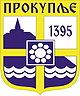 РЕПУБЛИКА СРБИЈАГРАДСКА УПРАВА ГРАДА ПРОКУПЉАОдељење за  инспекцијске пословеКомунална инспекцијаРЕПУБЛИКА СРБИЈАГРАДСКА УПРАВА ГРАДА ПРОКУПЉАОдељење за  инспекцијске пословеКомунална инспекцијаКонтролна листа бр. 15Објекти и уређаји на површинама јавне наменеКонтролна листа бр. 15Објекти и уређаји на површинама јавне наменеКонтролна листа бр. 15Објекти и уређаји на површинама јавне наменеКонтролна листа бр. 15Објекти и уређаји на површинама јавне наменеКонтролна листа бр. 15Објекти и уређаји на површинама јавне наменеПравни основ:Одлука о комуналном реду ( Сл. лист општине Прокупље 16/2017)  Правни основ:Одлука о комуналном реду ( Сл. лист општине Прокупље 16/2017)  Правни основ:Одлука о комуналном реду ( Сл. лист општине Прокупље 16/2017)  Правни основ:Одлука о комуналном реду ( Сл. лист општине Прокупље 16/2017)  Правни основ:Одлука о комуналном реду ( Сл. лист општине Прокупље 16/2017)  Правни основ:Одлука о комуналном реду ( Сл. лист општине Прокупље 16/2017)  Правни основ:Одлука о комуналном реду ( Сл. лист општине Прокупље 16/2017)  IОБЈЕКТИ И УРЕЂАЈИ НА ПОВРШИНАМА ЈАВНЕ НАМЕНЕ:ОБЈЕКТИ И УРЕЂАЈИ НА ПОВРШИНАМА ЈАВНЕ НАМЕНЕ:ОБЈЕКТИ И УРЕЂАЈИ НА ПОВРШИНАМА ЈАВНЕ НАМЕНЕ:изаберирасхладни уређаји апарати, аутомати, банкоматидечији аутомобили, мотори и сл.изложбени пултовирасхладни уређаји апарати, аутомати, банкоматидечији аутомобили, мотори и сл.изложбени пултовирасхладни уређаји апарати, аутомати, банкоматидечији аутомобили, мотори и сл.изложбени пултовирасхладни уређаји апарати, аутомати, банкоматидечији аутомобили, мотори и сл.изложбени пултовирасхладни уређаји апарати, аутомати, банкоматидечији аутомобили, мотори и сл.изложбени пултовирасхладни уређаји апарати, аутомати, банкоматидечији аутомобили, мотори и сл.изложбени пултовирасхладни уређаји апарати, аутомати, банкоматидечији аутомобили, мотори и сл.изложбени пултовирасхладни уређаји апарати, аутомати, банкоматидечији аутомобили, мотори и сл.изложбени пултовирасхладни уређаји апарати, аутомати, банкоматидечији аутомобили, мотори и сл.изложбени пултовирасхладни уређаји апарати, аутомати, банкоматидечији аутомобили, мотори и сл.изложбени пултовирасхладни уређаји апарати, аутомати, банкоматидечији аутомобили, мотори и сл.изложбени пултовирасхладни уређаји апарати, аутомати, банкоматидечији аутомобили, мотори и сл.изложбени пултовирасхладни уређаји апарати, аутомати, банкоматидечији аутомобили, мотори и сл.изложбени пултовирасхладни уређаји апарати, аутомати, банкоматидечији аутомобили, мотори и сл.изложбени пултовирасхладни уређаји апарати, аутомати, банкоматидечији аутомобили, мотори и сл.изложбени пултовиIIКонтролаКонтролаодговориизабериброј бодоваутврђенибр.бодова1поседује одобрење надлежног органа за постављање објекта-уређајапоседује одобрење надлежног органа за постављање објекта-уређајада201поседује одобрење надлежног органа за постављање објекта-уређајапоседује одобрење надлежног органа за постављање објекта-уређајане02објекат-уређај постављен у складу са одобрењемобјекат-уређај постављен у складу са одобрењемда202објекат-уређај постављен у складу са одобрењемобјекат-уређај постављен у складу са одобрењемне03објекат-уређај користи се у складу са одобрењемобјекат-уређај користи се у складу са одобрењемда103објекат-уређај користи се у складу са одобрењемобјекат-уређај користи се у складу са одобрењемне04објекти-уређаји се одржавају у уредном стањуобјекти-уређаји се одржавају у уредном стањуда104објекти-уређаји се одржавају у уредном стањуобјекти-уређаји се одржавају у уредном стањуне04објекти-уређаји се одржавају у уредном стањуобјекти-уређаји се одржавају у уредном стањуУКУПАН БРОЈ БОДОВАУКУПАН БРОЈ БОДОВАУКУПАН БРОЈ БОДОВАУКУПАН БРОЈ БОДОВАУКУПАН БРОЈ БОДОВА60степен ризикараспон бр.бодовастепен ризика по броју бодованезнатан60низак51-60средњи41-50висок31-40критичан30 и мање